Josey Kidd, Chief – (269) 961-5620 –  Josiah.Kidd@dla.milCassie Gilbert – (269) 961-7657 – Casandra.Gilbert@dla.milJennifer Lobello – (269) 961-5523 – Jennifer.Lobello@dla.milDSD North East – Beth Ford– (804) 279-6572 – Beth.Ford@dla.milDSD South East – Becky Watson– (904) 661-5996 – Becky.Watson@dla.milDSD Mid-America – Kathy Atkins-Nunez–(210) 780-4961 – Kathy.Atkins-Nunez@dla.milDSD West – Christopher Buchanan – (619) 512-0519 – Christopher.Buchanan@dla.milDSD Pacific – Faron Cordrey – (808) 473-4241 – Faron.Cordrey@dla.mil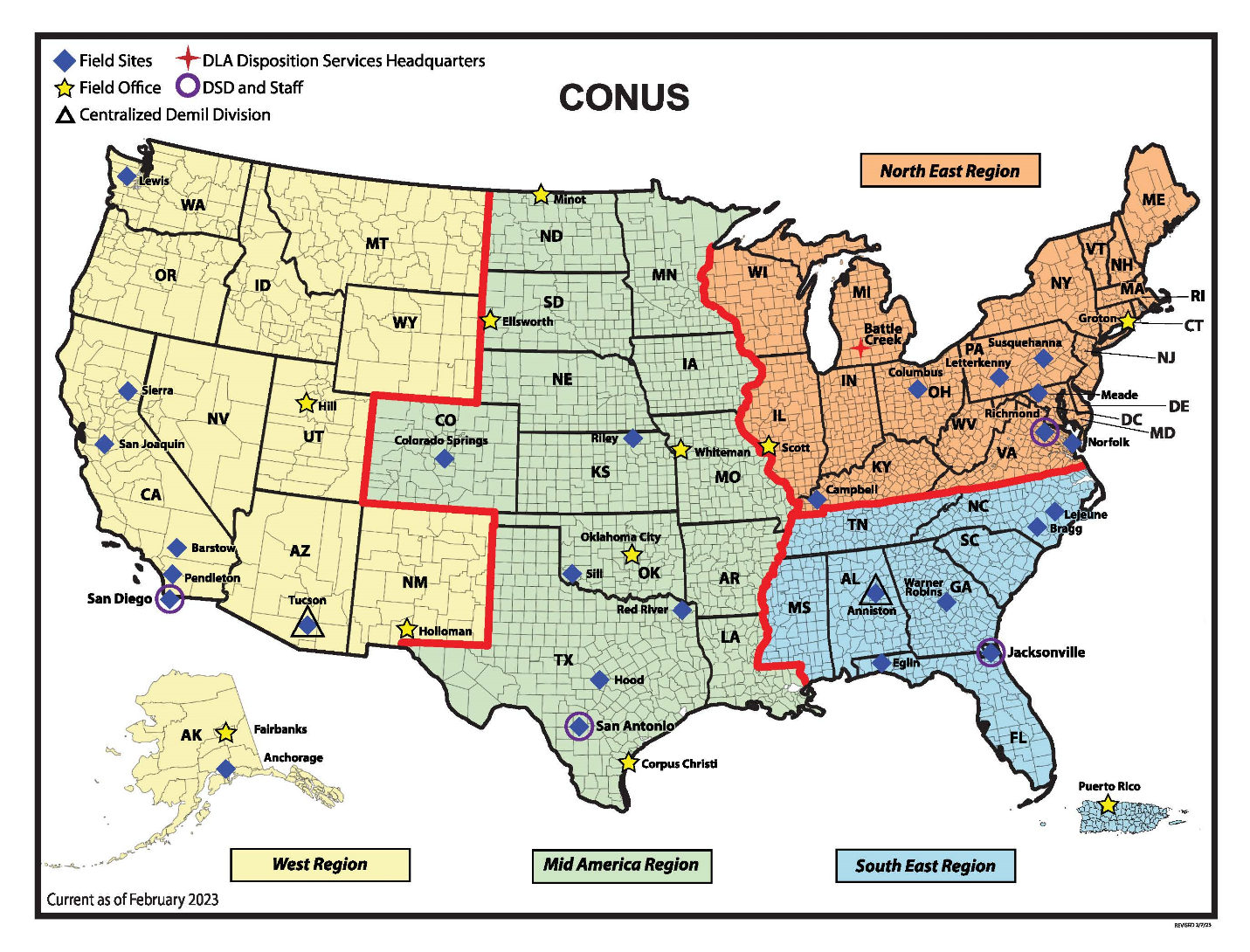 